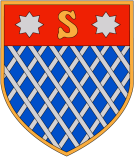 REPUBLIKA E SHQIPËRISËBASHKIA  SHKODËRAdresa: Rr. 13 Dhjetori, Nr.1  Shkodër, web: www.bashkiashkoder.gov.al, e-mail: info@bashkiashkoder.gov.al, Tel: +35522400150Nr.______Prot                                                              Shkodër, më ____/ ____/ 2016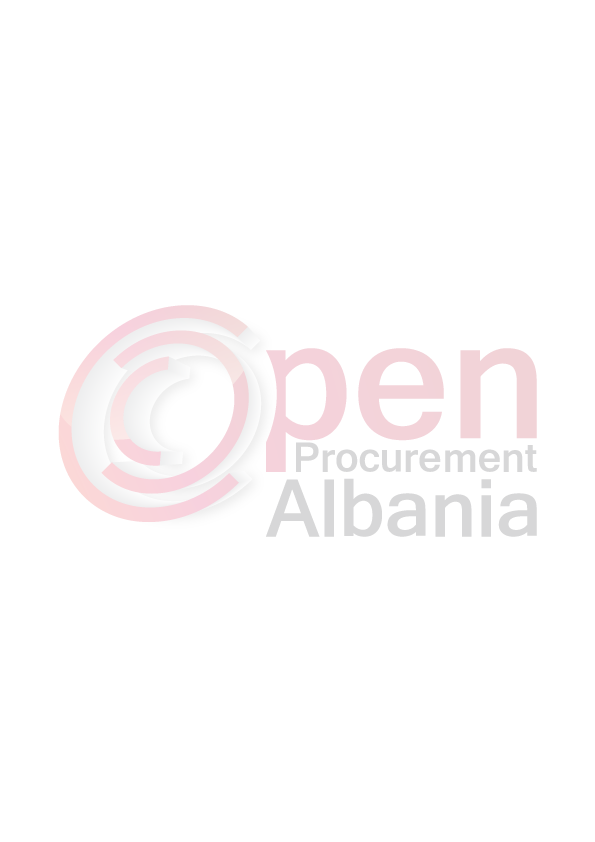 FORMULARI I NJOFTIMIT TË FITUESIT(Kopje  e përmbledhur e cila do të publikohet në buletin)Autoriteti Kontraktor:Adresa,nr.tel:Bashkia Shkodër L.”Vasil Shanto”,Rr.”13 Dhjetori”,tel+35522400150.Lloji i proçedurës së prokurimit: Kerkese per propozim(prokurim publik me mjete elektronike).Objekti i prokurimit ( nqs ka lotë i ndarë sipas  lotëve): “Mirembajtje e jashtezakonshme  e ambjenteve te arkives se Bashkise Shkoder “.Fondi limit  ( nqs ka lotë i ndarë sipas lotëve): 2 210 218 lekë pa TVSH.Burimi i Financimit:Buxheti i Shtetit.Vlera e shpallur fituese (nqs ka lotë e ndarë sipas loteve): 1 488 318 lekë pa tvsh.Data e zhvillimit të tenderit: data 04.04.2016 ora 12.00 vendi:Drejtoria e Prokurimeve Publike Bashkia Shkodër.Operatori/et ekonomik i/të shpallur fitues:“Nika”sh.p.k.Adresa:Bulevardi Skenderbeg-Shkoder -Shkoder, NIPT-i J 76705047 U                                                             TITULLARI  I AUTORITETIT KONTRAKTOR                                                        VOLTANA ADEMIREPUBLIKA E SHQIPËRISËBASHKIA  SHKODËRAdresa: Rr. 13 Dhjetori, Nr.1  Shkodër, web: www.bashkiashkoder.gov.al, e-mail: info@bashkiashkoder.gov.al, Tel: +35522400150                              FORMULARI I NJOFTIMIT TË FITUESIT Ref. 2141-001		                                                      Data   10  / 05  / 2016Nga:Bashkia Shkodër.Adresa: L.”Vasil Shanto”,Rr.”13 Dhjetori”, Tel & Fax +35522400150Për:“Nika”sh.p.k.Adresa: Bulevardi Skenderbeg-Shkoder -Shkoder, NIPT-i J 76705047 U-Proçedura e prokurimit:Kerkese per Propozim.-Përshkrim i shkurtër i kontratës:“Mirembajtje e jashtezakonshme  e ambjenteve te arkives se Bashkise Shkoder “.Fondi limit  ( nqs ka lotë i ndarë sipas lotëve): 2 210 218 lekë pa TVSH.Burimi i Financimit:Buxheti i Shtetit.Kriteret e përzgjedhjes së fituesit:  çmimi më i ulët  X oferta ekonomikisht më e favorshme-Afati i përfundimit të punimeve: 35 dite kalendarike.-Publikime të mëparshme : Buletini i Njoftimeve Publike datë 29.03.2016 nr.12. Data e zhvillimit të proçedurës së prokurimit:04.04.2016,ora 12.00.Njoftojmë se, kanë qenë pjesëmarrës në proçedurë keta ofertues me vlerat përkatese të ofruara:1.Operatori ekonomik “ Karl Gega Konstruksion ” sh.p.k perfaqesuar  nga  administratori z.Hartjan Sallaku me NIPT-i J 66703076 WVlera 1 267 790 leke pa tvsh ( Njemilion e dyqind e gjashtedhjete e shtatemije e shtateqind e nentedhjete leke)2.Operatori ekonomik “ Konstruksion 04” sh.p.k perfaqesuar  nga  administratori z.Gjovalin Zhuja me NIPT-i K 66805002 BVlera 1 323 750 leke pa tvsh (Njemilion e treqind e njezet e tremije e shtateqind e pesedhjete leke)3.Operatori ekonomik“Nika” sh.p.k. perfaqesuar nga administratorja znj.Shpresa Nika me NIPT-i J 76705047 UVlera 1 488 318  leke pa tvsh (Njemilion e katerqind e tetedhjete e tetemije e treqind e tetembedhjete leke)4-Operatori ekonomik “Cara” sh.p.k perfaqesuar  nga  administratori z.Naim Cara me NIPT-i K 07729920 FVlera 1 500 000  leke pa tvsh (Njemilion e peseqindmije  leke)5-Operatori ekonomike “Kadia” sh.p.k perfaqesuar  nga  administratori z.Rebani Kadia me NIPT-i J 66703117 RVlera 1 546 965 leke pa tvsh (Njemilion e peseqind e dyzet e gjashtemije e nenteqind e gjashtedhjete e pese leke)6.Operatori ekonomik “Avduli”  sh.p.k. perfaqesuar  nga  administratori z.Arben Avduli me NIPT-i J 66703306 OVlera 1 678 879  leke pa tvsh (Njemilion e gjashteqind e shtatedhjete e tetemije e teteqind e shtatedhjete e nente leke)7-Operatori ekonomik “INA”  sh.p.k perfaqesuar  nga  administratori z.Ferdinand Çaushi me NIPT-i J 61814009 WVlera 1 726 850 leke pa tvsh (Njemilion e shtateqind e njezet e gjashtemije e teteqind e pesedhjete leke)Ka ofertues te skualifikuar.U skualifikua operatori ekonomik “Karl Gega Konstruksion”sh.p.k. per keto arsye:Oferta juaj skualifikohet  per kete arsye:-Oferte anomalisht e ulet e pa argumentuar ligjerisht.U skualifikua operatori ekonomik “Konstruksion 04” sh.p.k per keto arsye:Oferta juaj skualifikohet  per kete arsye:-Bilanci I dorezuar per vitin 2014 nuk eshte I çertifikuar nga autoritetet perkatese.-Mungon kontrata e sipermarrjes per objektin e paraqitur si pune e ngjashme:Rikonstruksion dhe ndertim I zyres me nje ndalese.-Nuk keni paraqitur listepagesat per muajt tetor-nentor 2015.-Nuk keni paraqitur vertetim per numrin mesatar te punonjesve per vitin 2015.-Nga verifikimi I listepagesave  te vitit 2015 ju nuk plotesoni numrin mesatar prej 10 punonjesish.-Mungojne listepagesat per muajt  tetor-nentor 2015.U skualifikua operatori ekonomik  “Kadia sh.p.k per keto arsye:-Bilanci I dorezuar per vitin 2014 NUK eshte I çertifikuar nga autoritetet perkatese.-Çertifikata e kontrollit teknik per mjetin me targe AA 473 IM eshte e vlefshme deri me date 02.04.2016, pra afati I vlefshmerise ka mbaruar 2 ()dy|) dite perpara dates se hapjes se ofertave.Duke iu referuar procedurës së lartpërmendur, informojmë: “Nika” sh.p.k me administrator znj.Shpresa Nika, se oferta e paraqitur me nje vlere te pergjithshme prej 1 488 318   leke pa tvsh (Njemilion e katerqind e tetedhjete e tetemije e treqind e tetembedhjete  leke) është identifikuar si oferta e suksesshme.Rrjedhimisht, jeni i lutur të paraqisni pranë Bashkise Shkoder (Drejtorise Prokurimeve Publike), sigurimin e kontratës, siç parashikohet në dokumentat e tenderit, brenda 30  tridhjete  diteve  nga dita e marrjes/publikimit të këtij njoftimi. Në rast se nuk pajtoheni me këtë kërkesë, ose tërhiqeni nga nënshkrimi i kontratës, do të konfiskohet sigurimi i ofertës suaj (nëse është kërkuar) ], dhe kontrata do t’i akordohet ofertuesit vijues në klasifikimin përfundimtar, oferta e të cilit është dorëzuar me një vlerë të përgjithshme prej [1 500 000 leke pa tvsh (Njemilion e peseqindmije  leke)  ], siç parashikohet në nenin 58 të Ligjit nr.9643 datë 20.11.2006 “Për prokurimin publik”, i ndryshuarNjoftimi i Klasifikimit është bërë në date 26.04.2016.Ankesa:Nuk ka patur TITULLARI  I AUTORITETIT KONTRAKTOR VOLTANA ADEMI